https://my.sbu.edu/tech-assistance   Moodle link in the middle of page needs updated to https://moodle.sbu.edu  You could also direct them to the Moodle link icon on my.sbu.edu https://my.sbu.edu/employee/technology Please delete link to Employee Technology help Can I access Moodle courses from previous semesters?  Under FAQ’s near the bottom right – this can be deleted – we have a link on Moodle links page
       “Can the links under SBU Policies be lined up?” 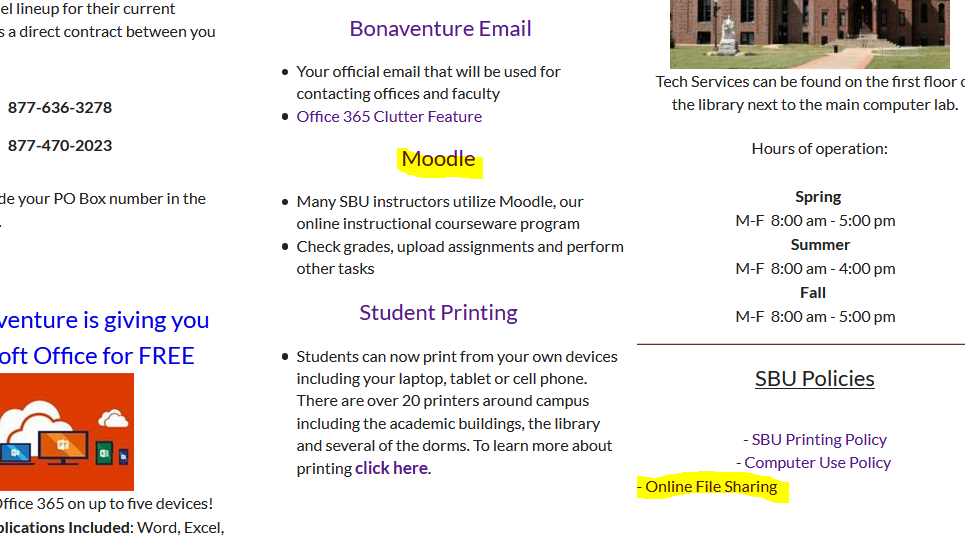 